河北省职业院校技能大赛化学实验技术（高职组）样题模块一：乙酸正丙酯的合成健康和安全请分析本模块是否涉及健康和安全问题，如有，请写出相应预防措施。环境保护请问本模块在产品合成中，是否会产生环境问题？如有，请写出相关环境保护措施。基本原理乙酸正丙酯是正丙醇与乙酸在一定条件下，发生酯化反应而生成。目标配制指定的试剂溶液。根据流程合成产品-乙酸正丙酯。测定乙酸正丙酯的含量。计算乙酸正丙酯的精制产率（%）。完成报告。完成本模块的总时间为240分钟，其中乙酸正丙酯合成和产品溶液的色谱样品制备共210分钟，色谱分析结果处理工作任务30分钟。以上两项任务由同一名选手在两个时间段内（上午和下午）分阶段完成。1．仪器设备、试剂清单2.溶液准备根据现场提供的试剂，按实际需求配制洗涤溶液（如：碳酸钠溶液、氯化钠溶液、氯化钙溶液），相关物理常数详见附表1，配制每种溶液时所用蒸馏水体积不超过60 mL。3.产品合成（1）乙酸丙酯的合成称取原料乙酸14.00 g，正丙醇18.00 g（精确到0.01 g）。方案一：采用滴加方式合成目标产品，具体步骤如下：将适量正丙醇、浓硫酸加入100 mL三口烧瓶中，混匀后加入磁力搅拌子。在滴液漏斗内加入适量正丙醇和乙酸并混匀。开始加热，当温度升至110～120 ℃时，开始滴加正丙醇和乙酸混合液，调节滴液速度适当。反应结束后，停止加热，收集保留粗产品。方案二：采用分水方式合成目标产品，具体步骤如下：根据合成装置示意图，以100 mL的三口烧瓶为反应器，搭建实验装置。三口瓶一侧口，装上200 ℃温度计。在三口瓶中加入适量乙酸和正丙醇。加入浓硫酸及沸石（或磁子）少许。仪器装好后，通入冷却水，加热回流。在回流反应过程中，在分水器中不断有水滴生成，不断分出生成的水。反应进行到分水器中液面基本无变化，反应液温度恒定不再上升，停止加热，稍冷后去除分水器中的水分，去掉分水器，改为蒸馏装置，收集 目标产品，即为粗产品（记录产品的馏程）。（以上两种方案任选其一）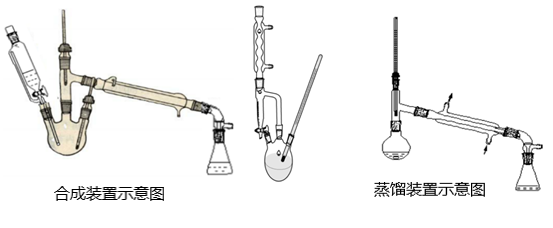 （2）乙酸丙酯的精制洗涤：在粗品乙酸丙酯中加入饱和碳酸钠等溶液洗涤纯化。干燥：将酯层倒入锥形瓶中，并放入适量的无水硫酸镁，配上塞子，充分振摇至液体澄清透明，再放置干燥。蒸馏：将干燥后的乙酸丙酯用漏斗经脱脂棉过滤至干燥的蒸馏烧瓶中，加入磁力搅拌子，搭建好蒸馏装置，加热进行蒸馏。按要求收集乙酸正丙酯馏分，记录精制乙酸正丙酯的产量。4.产品溶液配制准确称取一定质量的合成产物（乙酸正丙酯产品）于样品瓶中，然后加入一定质量的内标物（乙酸乙酯标准品），置于上述样品瓶中，混合均匀。平行配制3份。填写送样单。将上述样品溶液和送样单，送至气相色谱室。5.结果处理（1）定性分析：根据色谱图，识别待测物峰和内标物峰，记录内标物和待测物的保留时间（tR）、面积（A）。将结果记录在表格中。（2）定量分析：利用提供的乙酸丙酯的相对质量校正因子（ƒⅈ/ś），计算产物中乙酸正丙酯的含量。取3次平行实验结果的算术平均值作为最终结果，结果保留4位有效数字，公式如下：wi=ƒⅈ/śAi ——产物样品中乙酸丙酯的峰面积；m ——产物样品的质量；As——内标物（乙酸乙酯标准品）的峰面积；ms ——内标物（乙酸乙酯标准品）的质量；ƒⅈ/ś——内标物的相对质量校正因子。（3）误差分析对产物中乙酸正丙酯的含量（wi）测定结果的精密度进行分析，以相对极差 A 表示，结果精确至小数点后 2 位。计算公式如下：A=X1 ——平行测定的最大值；X2 ——平行测定的最小值； ——平行测定的平均值；（4）按下式计算目标产物的精制收率，结果保留3位有效数字。精制收率=6.报告撰写（1）请完成一份工作报告。实操过程中的数据记录表、谱图等作为工作报告附件，一并提交。工作报告内容应包括：实验过程中必须做好的健康、安全、环保措施，实验原理，数据处理，结果评价和问题分析等。（2）思考题：简要描述色谱定量分析中的面积归一化法、内标法的优缺点。附表1  附表1-1物料的物性常数表附表1-2无机盐溶解度与温度对照表单位（g）：每100 g水中溶解无机盐的质量模块二：乙酸原料的纯度测定健康和安全请分析本模块是否涉及健康和安全问题，如有，请写出相应预防措施。环境保护请问本模块在产品制备中，是否会产生环境问题？如有，请写出相关环境保护措施。基本原理乙酸的含量以酚酞为指示剂，用氢氧化钠标准滴定溶液进行定量测定。目标按要求制备无二氧化碳水标定氢氧化钠标准滴定溶液浓度。测定原料乙酸的含量。完成报告完成工作的总时间是180分钟，由赛前确定的选手独立完成。1．仪器设备、试剂清单2. 溶液准备无二氧化碳水：将去离子水注入1L的烧杯中，煮沸10min，冷却至室温，备用。3. 原料乙酸的含量测定（1）0.5 mol·L-1氢氧化钠标准溶液标定减量法（不能用去皮法）准确称取3.40g（精确至0.0001g）于105℃～110℃干燥至恒重的基准试剂邻苯二甲酸氢钾于锥形瓶中，加无二氧化碳水溶解，加2滴酚酞指示液，用待标定的氢氧化钠溶液滴定至溶液由无色变为淡粉色，并保持30秒不褪色。平行测定4次，同时做空白试验。使用以下公式计算氢氧化钠标准滴定溶液的浓度c (NaOH），单位mol·L-1。取4次测定结果的算术平均值作为最终结果，结果保留4位有效数字。式中：m ——邻苯二甲酸氢钾质量，单位为克（g）；V1 ——氢氧化钠溶液体积，单位为毫升（mL）； V2——空白试验消耗的氢氧化钠溶液体积，单位为毫升（mL）； M ——邻苯二甲酸氢钾的摩尔质量，单位为克每摩尔（g·mo1-1）[M(KHC8H4O4) = 204.22 g·mo1-1]。对结果的精密度进行分析，以相对极差A表示，结果精确至小数点后2位。计算公式如下：式中：X1 ——平行测定的最大值；X2 ——平行测定的最小值； ——平行测定的平均值。（2）乙酸含量分析准确称取0.9 g（精确至0.0001g）原料乙酸样品于具塞锥形瓶中，加入适量无二氧化碳水，加2滴酚酞指示液，用氢氧化钠标准溶液滴定至溶液呈淡粉色，并保持30秒不褪色。平行测定3次。按下式计算出样品中乙酸的含量，以质量分数w表示。取3次测定结果的算术平均值作为最终结果，结果保留4位有效数字。式中：c ——氢氧化钠标准滴定溶液的准确浓度，单位为摩尔/升（mol·L-1）； V ——乙酸样品所消耗的氢氧化钠标准滴定溶液的体积，单位为毫升（mL）；m ——乙酸样品质量，单位为克（g）；M ——乙酸的摩尔质量，单位为克/摩尔（g·mo1-1），[M(CH3COOH)=60.05 g·mo1-1]。对结果的精密度进行分析，以相对极差A表示，结果精确至小数点后2位。计算公式如下：式中：X1 ——平行测定的最大值；X2 ——平行测定的最小值； ——平行测定的平均值。4.报告撰写（1）请完成一份工作报告。实操过程中的数据记录表作为工作报告附件，一并提交。工作报告内容应包括：实验过程中必须做好的健康、安全、环保措施，实验原理，数据处理，结果评价和问题分析等。（2）思考题：滴定后的样品溶液在放置过程中为什么颜色会变淡？模块三：实验室安全与气相色谱仿真色谱仿真操作（60分钟）本模块中关于气相色谱系统操作考核的内容，将在虚拟实验平台上完成。一、实验室安全1.回答实验室安全管理规范相关问题；2.在色谱实验室中，进行安全风险识别，指出安全隐患；3.气瓶泄露：停止一切火源、电源等可能引起火灾、爆炸等危险的操作；关闭气源阀门；迅速开启实验室通风系统，将氢气排出室外。二、气相色谱定量分析1.准备试验和校准仪器：熟悉实验方案、仪器日常维护、标准样品准备。2.样品预制及标准样品配制：样品预制、标准样品配制。3.采样与分析、分析方法优化：样品采集、分析方法设置、分析方法优化。4.数据记录、数据处理与报告编写：原始数据记录、数据处理。5.结果识别与结果评判：结果判断、不正确结果原因分析。三、气相色谱故障排查1.确认故障现象：观察仪器显示屏、指示灯、工作站等，分析故障出现的原因。2.故障排查：检查仪器各部件之间的连接情况，如电源、气源、进样口、柱子等是否连接良好，对进样口、检测器、待测样品、色谱柱进行故障排查操作。3.故障处理：选择仪器维修工具，如扳手、螺丝刀、钳子等，对气相色谱仪进行简单的维修和调整操作，如更换玻璃衬管、隔垫等。主要设备电热套（98-II-B，100 mL，磁力搅拌，可调温）主要设备升降台主要设备带十字夹的铁架台主要设备电子天平（精度0.01 g、0.0001 g）主要设备通风设备主要设备气流烘干器（30孔，不锈钢）玻璃器皿单口烧瓶（100 mL/24#，磨口）玻璃器皿三口烧瓶（100 mL/24#，磨口）玻璃器皿分液漏斗（125 mL，聚四氟乙烯旋塞）玻璃器皿恒压长颈滴液漏斗（60 mL/24#，磨口）玻璃器皿直形冷凝管（200 mm/24#，磨口）玻璃器皿球形冷凝管（200 mm/24#，磨口）玻璃器皿分水器（24#，磨口）玻璃器皿蒸馏头（24#，磨口）玻璃器皿真空尾接管（24#，双磨口）玻璃器皿玻璃塞（24#，磨口）玻璃器皿玻璃漏斗（40 mm）玻璃器皿锥形瓶（50 mL/24#、100 mL/24#，磨口）玻璃器皿量筒玻璃器皿烧杯药品试剂正丙醇药品试剂乙酸药品试剂浓硫酸药品试剂无水碳酸钠药品试剂氯化钠药品试剂无水氯化钙药品试剂无水硫酸镁药品名称分子量密度（g/mL）沸点(℃)折光率水溶解度（g/100mL）乙酸60.051.0491181.376易溶于水正丙醇60.100.803697.11.385易溶于水乙酸丙酯102.130.8878101.61.3844微溶于水浓硫酸98.081.84————易溶于水乙酸乙酯88.110.900577.11.372微溶于水药品名称0 ℃10 ℃20 ℃30 ℃40 ℃氯化钠35.735.835.936.136.4氯化钙59.564.774.5100128碳酸钠7.012.521.539.749.0主要设备电子天平（精度0.01g、0.0001 g）主要设备电炉（配石棉网）玻璃器皿滴定管（聚四氟乙烯塞，50 mL）（选手自带）玻璃器皿锥形瓶（250 mL或300 mL）（选手自带）玻璃器皿具塞锥形瓶（300 mL或500 mL）（选手自带）玻璃器皿量筒（25mL、50mL、100mL）玻璃器皿烧杯（100 mL、500 mL、1000mL）玻璃器皿试剂瓶（250mL）玻璃器皿滴瓶（30mL）药品试剂邻苯二甲酸氢钾（基准试剂）药品试剂氢氧化钠标准滴定溶液（cNaOH≈0.5mol/L）药品试剂酚酞指示液（10g/L）药品试剂去离子水